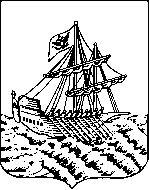 АДМИНИСТРАЦИЯ   КОСТРОМСКОЙ ОБЛАСТИДЕПАРТАМЕНТ ОБРАЗОВАНИЯ И НАУКИ КОСТРОМСКОЙ ОБЛАСТИОБЛАСТНОЕ ГОСУДАРСТВЕННОЕ БЮДЖЕТНОЕ ПРОФЕССИОНАЛЬНОЕ ОБРАЗОВАТЕЛЬНОЕ УЧРЕЖДЕНИЕ«Костромской колледж отраслевых технологий строительства и лесной промышленности»  РАБОЧАЯ  ПРОГРАММа ПРОФЕССИОНАЛЬНОГО МОДУЛЯПМ 03.  ОРГАНИЗАЦИЯ РАБОТЫ ПЕРВИЧНЫХ ТРУДОВЫХ КОЛЛЕКТИВОВспециальность  23.02.04 Техническая эксплуатация подъемно-транспортных, строительных, дорожных машин и оборудования(по отраслям) базовой подготовкизаочная форма обученияКострома 2018 г	Рабочая  программа учебной дисциплины разработана на основе Федерального государственного образовательного стандарта по специальности среднего профессионального образования специальность  23.02.04 Техническая эксплуатация подъемно-транспортных, строительных, дорожных машин и оборудования(по отраслям) базовой подготовкиОрганизация-разработчик: ОГБПОУ «ККОТСиЛП»Разработчик: Митрофанова С.Ю. — преподаватель СОДЕРЖАНИЕ1. паспорт ПРОГРАММЫ УЧЕБНОЙ ДИСЦИПЛИНЫПМ 03.  ОРГАНИЗАЦИЯ РАБОТЫ ПЕРВИЧНЫХ ТРУДОВЫХ КОЛЛЕКТИВОВ1.1. Область применения программыРабочая   программа учебной дисциплины является частью основной профессиональной образовательной программы в соответствии с ФГОС по специальности 23.02.04  «Техническая эксплуатация подъемно-транспортных, строительных, дорожных машин и оборудования» (базовой подготовки).Рабочая   программа учебной дисциплины может быть использована в дополнительном профессиональном образовании  и профессиональной подготовке работников в различных отраслях  промышленности  при наличии среднего (полного) общего образования. Опыт работы не требуется.1.2. Место дисциплины в структуре основной профессиональной образовательной программы: входит в профессиональный цикл как общепрофессиональная дисциплина.1.3. Цели и задачи дисциплины – требования к результатам освоения дисциплины:В результате изучения профессионального модуля обучающийся должен:иметь практический опыт: организации работы коллектива исполнителей в процессе технической эксплуатации подъемно-транспортных, строительных, дорожных машин и оборудования;планирования и организации производственных работ в штатных и нештатных ситуациях;оценки экономической эффективности производственной деятельности при выполнении технического обслуживания и ремонта подъемно-транспортных, строительных, дорожных машин и оборудования, контроля качества выполняемых работ;оформления технической и отчетной документации о работе производственного участка;В результате освоения дисциплины обучающийся должен уметь:организовывать работу персонала по эксплуатации подъемно-транспортных, строительных, дорожных машин и оборудования;осуществлять контроль за соблюдением технологической дисциплины при выполнении работ;составлять и оформлять техническую и отчетную документацию о работе производственного участка;разрабатывать и внедрять в производство ресурсо- и энергосберегающие технологии, обеспечивающие необходимую продолжительность и безопасность работы машин;участвовать в подготовке документации для лицензирования производственной деятельности структурного подразделения;свободно общаться с представителями отечественных и иностранных фирм-производителей подъемно-транспортных, строительных, дорожных машин и оборудования;-  рассчитывать основные технико-экономические показатели деятельности деревообрабатывающего производства.В результате освоения дисциплины обучающийся должен знать:основы организации и планирования деятельности организации и управления ею;основные показатели производственно-хозяйственной деятельности организации;виды и формы технической и отчетной документации;правила и нормы охраны труда1.4. Количество часов на освоение программы дисциплины:максимальной учебной нагрузки обучающегося - 303 час, в том числе:обязательной аудиторной учебной нагрузки обучающегося -44часов;самостоятельной работы обучающегося – 259 часов.2. СТРУКТУРА И  СОДЕРЖАНИЕ УЧЕБНОЙ ДИСЦИПЛИНЫ2.1. Объем учебной дисциплины и виды учебной работы2.2. Тематический план и содержание 3. условия реализации программы дисциплины3.1. Требования к минимальному материально-техническому обеспечениюРеализация программы дисциплины требует наличия учебного кабинета «Экономики и бухгалтерского учета»; Оборудование учебного кабинета:- рабочих мест для студентов -30 - рабочее место преподавателя -1- комплект учебно-методической документации - 1;Технические средства обучения:- микрокалькуляторы - 30-  компьютер -1,- проектор – 1- экран - 1  4.2. Информационное обеспечение обученияПеречень рекомендуемых учебных изданий, Интернет-ресурсов, дополнительной литературыОсновные источники:Туревский И.С.  Экономика и управление автотранспортного предприятия: Учебное пособие. – М.: ФОРУМ: ИНФА – М, 2014. – 258с.Туревский И.С.  Охрана труда на автомобильном транспорте: Учебное пособие. – М.: ФОРУМ: ИНФА – М, 2015. – 240с.Дополнительные источники:4. Зарецкая И.И. Основы этики и психологии делового общения. – М; «Оникс», . – 310 с.5. Туревский И. С. Дипломное проектирование автотранспортных предприятий: учебное пособие. - М.: ИД «ФОРУМ»: ИНФРА-М, 2014. - 240с.Интернет-ресурсы:1. Единое окно доступа к образовательным ресурсам. Электронная библиотека [электронный ресурс]. – Режим доступа: http://window.edu.ru/window, свободный. – Загл. с экрана.2. Российская национальная библиотека [Электронный ресурс], - Режим доступа: http://nlr.ru/lawcenter, свободный. – Загл. с экрана.3. Электронные библиотеки России/pdf учебники студентам [Электронный ресурс]. – режим доступа: http://www.gaudeamus.omskcity.com/my_PDF_library.html, свободный. – Загл. с экрана.4. Контроль и оценка результатов освоения ДисциплиныКонтроль и оценка результатов освоения дисциплины осуществляется преподавателем в процессе проведения практических занятий, тестирования, а также выполнения обучающимися индивидуальных заданий, проектов, исследований.ОДОБРЕНОПротоколом заседания ЦМКот ________________№ ____Председатель ЦМК____________              _____________подпись председателя ЦМКУТВЕРЖДАЮЗаместитель директора по УиНМРОГБПОУ «ККОТСиЛП»_________________ Т.В.Воронина___   ________________2017 г. стр.ПАСПОРТ ПРОГРАММЫ УЧЕБНОЙ ДИСЦИПЛИНЫ4СТРУКТУРА и содержание УЧЕБНОЙ ДИСЦИПЛИНЫ7условия реализации  программы учебной дисциплины10Контроль и оценка результатов Освоения учебной дисциплины11Вид учебной работыОбъем часовМаксимальная учебная нагрузка (всего)303Обязательная аудиторная учебная нагрузка (всего) 44в том числе:     лабораторные занятия     практические занятия14     курсовая работа (проект)20Самостоятельная работа обучающегося (всего)259в том числе:    решение задач, заданных на дом    изучение теоретического материала    подготовка  курсовой работы    выполнение домашней контрольной работы38386014Итоговая аттестация в форме экзамена и защиты курсовой работыИтоговая аттестация в форме экзамена и защиты курсовой работыНаименование разделов и тем.Содержание учебного материала, лабораторных и практических работ, самостоятельная работа обучающихся, курсовая работа Содержание учебного материала, лабораторных и практических работ, самостоятельная работа обучающихся, курсовая работа Количество часов Уровень освоения12234Тема1. Производственная программа и производственная мощность предприятияСодержание учебного материалаСодержание учебного материалаТема1. Производственная программа и производственная мощность предприятия1.Понятие о производственной программе и производственной мощности11Тема 2. Основные фондыСодержание учебного материалаСодержание учебного материала11Тема 2. Основные фонды1.Сущность основных фондов. 11Тема 2. Основные фонды2.Износ и амортизация основных фондов12Тема 2. Основные фондыПрактические занятия:Практические занятия:Тема 2. Основные фондыОценка эффективности использования основных фондовОценка эффективности использования основных фондов12Тема3. Оборотные  фонды.Содержание учебного материалаСодержание учебного материала11Тема3. Оборотные  фонды.1.Оборотные средства – понятие, состав и структура11Тема3. Оборотные  фонды.Практическое занятиеОценка эффективности использования оборотного капиталаПрактическое занятиеОценка эффективности использования оборотного капитала12Тема 4.  Организация, нормирование и оплата трудаСодержание учебного материалаСодержание учебного материалаТема 4.  Организация, нормирование и оплата труда1.Показатели и методы измерения производительности труда11Тема 4.  Организация, нормирование и оплата труда2.Формы и системы оплаты труда11Тема 4.  Организация, нормирование и оплата трудаПрактические занятияПрактические занятия2Тема 4.  Организация, нормирование и оплата трудаПланирование фонда оплаты трудаПланирование фонда оплаты труда12Тема 5. Финансовые результаты работы предприятияСодержание учебного материалаСодержание учебного материала2Тема 5. Финансовые результаты работы предприятия1.Прибыль. Рентабельность.12Тема 5. Финансовые результаты работы предприятияПрактическое занятие Определение себестоимости продукцииОпределение показателей прибылиОпределение показателей рентабельностиПрактическое занятие Определение себестоимости продукцииОпределение показателей прибылиОпределение показателей рентабельности12Тема 6. Экономическая эффективностьСодержание учебного материалаСодержание учебного материала12Тема 6. Экономическая эффективность1.Понятие об экономической эффективности. 12Тема 6. Экономическая эффективностьПрактическое занятие Оценка экономической эффективности   новой техникиПрактическое занятие Оценка экономической эффективности   новой техникиКурсовая работаОбязательная аудиторная учебная нагрузка по курсовой работеПримерная тематика курсовой работы (проекта): Определение экономических показателей механизации и автоматизации работ на АБЗ и ЦБЗ дорожной организации.Выбор наиболее эффективного варианта средств механизации на строительстве автомобильной дороги (или транспортных средств для перевозки строительных грузов).Планирование ремонтного обслуживания техники и затрат на её содержание.Расчет затрат на эксплуатацию подъёмно-транспортных, строительных, дорожных машин и оборудования.Обязательная аудиторная учебная нагрузка по курсовой работеПримерная тематика курсовой работы (проекта): Определение экономических показателей механизации и автоматизации работ на АБЗ и ЦБЗ дорожной организации.Выбор наиболее эффективного варианта средств механизации на строительстве автомобильной дороги (или транспортных средств для перевозки строительных грузов).Планирование ремонтного обслуживания техники и затрат на её содержание.Расчет затрат на эксплуатацию подъёмно-транспортных, строительных, дорожных машин и оборудования.162-3Самостоятельная работа студентовИзучение теоретического материалаСоставление конспектовРешение задачВыполнение и оформление курсовой работыВыполнение домашней контрольной работыПодготовка к экзаменуСамостоятельная работа студентовИзучение теоретического материалаСоставление конспектовРешение задачВыполнение и оформление курсовой работыВыполнение домашней контрольной работыПодготовка к экзамену150Тематика внеаудиторной самостоятельной работыПредприятие – главный субъект экономикиОрганизационно-правовые формы организаций (предприятий)Производственная программа и производственная мощность предприятияПонятие, классификация, структура основных фондов. Показатели использования оснОценка основных фондов. Понятие об амортизации. Методика расчета амортизационныхСущность, состав, структура оборотных средств организации (предприятия)Показатели использования оборотных средствОпределение состава оборотных средств предприятияОценка эффективности использования оборотного капиталаСущность и состав трудовых ресурсов.Эффективность использования трудовых ресурсовКлассификация затрат рабочего времени. Нормирование трудаРасчет норм выработкиБаланс  рабочего времени работникаСистемы оплаты трудаФормы  оплаты трудаПонятие о себестоимости, её значение для экономики предприятия .Классификация затрат на производствоОпределение себестоимости продукцииСущность и показатели прибылиРентабельность – показатель эффективности работы организацииПонятие об экономической эффективностиМетоды оценки экономической эффективностиСущность цены: виды, функцииТарифы, надбавки и скидкиРасчет скользящей цены проектаМаркетинг: цели, принципы.Функции и этапы маркетингаЭкспорт, импорт, реэкспортВнешнеторговый контрактПонятие и содержание менеджментаПринятие управленческих решений.Теории мотивации: содержательные и процессуальные.Руководитель и лидер. Формы власти.Управление конфликтами и стрессами.Организационная структура и работа технической службы АТП.Документационное обеспечение производственного поцесса ТО И ТР подвижного состава на АТП.Методы организации и управления производством ТО И ТР. подвижного состава на АТП.Планирование работы системы обслуживания.Основы контроля за соблюдением технологической дисциплины.Задача и функция ОТК.Структура и штаты ОТК.Виды и методы контроля.Оборудование, КИП и инструмент для проверки технического состояния автомобилей.Применение технологических карт контроля технического состояния автомобиля.Лицензирование: основные понятия, цели, виды и принципыГосавтодорнадзор.Порядок аннулирования и приостановления действия лицензии.Тематика внеаудиторной самостоятельной работыПредприятие – главный субъект экономикиОрганизационно-правовые формы организаций (предприятий)Производственная программа и производственная мощность предприятияПонятие, классификация, структура основных фондов. Показатели использования оснОценка основных фондов. Понятие об амортизации. Методика расчета амортизационныхСущность, состав, структура оборотных средств организации (предприятия)Показатели использования оборотных средствОпределение состава оборотных средств предприятияОценка эффективности использования оборотного капиталаСущность и состав трудовых ресурсов.Эффективность использования трудовых ресурсовКлассификация затрат рабочего времени. Нормирование трудаРасчет норм выработкиБаланс  рабочего времени работникаСистемы оплаты трудаФормы  оплаты трудаПонятие о себестоимости, её значение для экономики предприятия .Классификация затрат на производствоОпределение себестоимости продукцииСущность и показатели прибылиРентабельность – показатель эффективности работы организацииПонятие об экономической эффективностиМетоды оценки экономической эффективностиСущность цены: виды, функцииТарифы, надбавки и скидкиРасчет скользящей цены проектаМаркетинг: цели, принципы.Функции и этапы маркетингаЭкспорт, импорт, реэкспортВнешнеторговый контрактПонятие и содержание менеджментаПринятие управленческих решений.Теории мотивации: содержательные и процессуальные.Руководитель и лидер. Формы власти.Управление конфликтами и стрессами.Организационная структура и работа технической службы АТП.Документационное обеспечение производственного поцесса ТО И ТР подвижного состава на АТП.Методы организации и управления производством ТО И ТР. подвижного состава на АТП.Планирование работы системы обслуживания.Основы контроля за соблюдением технологической дисциплины.Задача и функция ОТК.Структура и штаты ОТК.Виды и методы контроля.Оборудование, КИП и инструмент для проверки технического состояния автомобилей.Применение технологических карт контроля технического состояния автомобиля.Лицензирование: основные понятия, цели, виды и принципыГосавтодорнадзор.Порядок аннулирования и приостановления действия лицензии.ВсегоВсего303Результаты обучения(освоенные умения, усвоенные знания)Формы и методы контроля и оценки результатов обученияУмения:рассчитывать основные технико-экономические показатели деятельности Защита практических работЗащита курсовых работЗнания:знать организацию производственных и технологических процессовТестированиезнать материально-технические, трудовые, финансовые ресурсы отрасли и организации, показатели их эффективного использованияРешение задачзнать механизм ценообразования на продукцию (услуги), формы оплаты трудаРешение задач